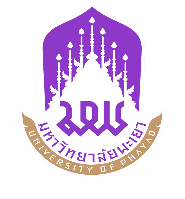 รายละเอียดข้อมูลการจัดซื้อจัดจ้าง       สถาบันนวัตกรรมและถ่ายทอดเทคโนโลยีชื่อโครงการ/กิจกรรม1. เหตุผลและความจำเป็นที่ต้องจัดซื้อ/จ้างเพื่อ	2. รายละเอียดของที่จะซื้อ/จ้าง	3. ราคากลางของพัสดุที่จะซื้อ/จ้าง เป็นจำนวนเงิน 				 บาท     ที่มาราคากลาง	(   ) ราคาท่ีได้มาจากการคํานวณตามหลักเกณฑ์ที่คณะกรรมการราคากลางกําหนด	(   ) ราคาที่ได้มาจากฐานข้อมูลราคาอ้างอิงของพัสดุที่กรมบัญชีกลางจัดทํา	(   ) ราคามาตรฐานท่ีสํานักงบประมาณหรือหน่วยงานกลางอื่นกําหนด	(   ) ราคาที่ได้มาจากการสืบราคาจากท้องตลาด (ไม่น้อยกว่า 3 ราย)		1.					2.					3.						(   ) ราคาท่ีเคยซื้อ หรือจ้างครั้งหลังสุดภายในระยะเวลาสองปีงบประมาณ (อ้างอิงใบสั่งซื้อ/จ้าง)	(   ) ราคาอื่น ใดตามหลักเกณฑ์  วิธีการ  หรือแนวทางปฏิบัติของหน่วยงานของรัฐนั้น ๆ4. มีวงเงินที่จะขอซื้อ/จ้างครั้งนี้จำนวนเงิน			บาท 5. มีกำหนดเวลาที่ต้องการใช้พัสดุนั้นหรือให้งานนั้นแล้วเสร็จ ภายใน		วัน นับถัดจากวันที่ลงนาม           ในสัญญา/ใบสั่งซื้อ/สั่งจ้าง6. เป็นการซื้อ/จ้างโดยวิธีเฉพาะเจาะจง เนื่องจากการจัดซื้อจัดจ้างพัสดุที่มีการผลิต จำหน่าย ก่อสร้าง หรือ   ให้บริการทั่วไปและมีวงเงินในการจัดซื้อจัดจ้างครั้งหนึ่งไม่เกิน 500,000 บาท ที่กำหนดในกฎกระทรวง7. หลักเกณฑ์การพิจารณาคัดเลือกข้อเสนอ โดยใช้เกณฑ์   	       8. ชื่อ/คณะกรรมการ/ผู้ตรวจรับพัสดุ	ผู้ส่ง							ผู้รับ					       (                                         )			        (                                         )  วันที่	         /             /             			   วันที่	            /             /             	